TRABAJO COLABORATIVO 3 MAPAS DE CONOCIMIENTO REGIONAL  PRESENTADO A:TUTORDIEGO FERNANDO TELLEZROBERT WASHINGTON CASTILLO PRECIADOCÓDIGO: 16494407Castillorobert23@gmail.comESCUELA DE CIENCIAS BASICAS TECNOLOGIA E  INGENIERIAUNIVERSIDAD NACIONAL ABIERTA Y A DISTANCIA – UNADPROGRAMA DE INGENIERIA INDUSTRIALCEAD PALMIRA  B/VENTURA MAYO 20/2.014EntrevistasCategoría  Regional: Distrito de BuenaventuraÁmbito de indagación: ConflictoLa Entrevista  Aplicada  a 40 Personas de BuenaventuraPregunta # 1Pregunta # 2 Pregunta problematizadora explicación casual¿Por qué cree la violencia en el municipio de Buenaventura?Pregunta # 3Cuáles son los Grupos o bandas delincuenciales que operan en  el BuenaventuraPregunta #  4 Pregunta # 5 Pregunta # 6Pregunta # 7PREGUNTAS PROBLEMATIZADORAS: DESCRIPCIÓN, ENTREVISTA APLICADA A 40 PERSONAS¿Dónde se Sitúa el Mayor Índice de Criminalidad Y Violencia en el Municipio de Buenaventura?BarrioSan José4BarrioMuro Yusti7BarrioViento libre5BarrioLa playita8BarrioPanpalinda6BarrioLleras2BarrioEl progreso6BarrioEl caldas4BarrioLas palmas4Desempleo 18Grupos armados 10Disputas de Territorios                    8Narcotráfico      4 Los Urabeños 12La empresa 12Los rastrojos 4Las farc 12Que estrategias utilizan los organismos de Control para disminuir la violencia y criminalidad en BuenaventuraQue estrategias utilizan los organismos de Control para disminuir la violencia y criminalidad en BuenaventuraCampañas de Sensibilización a la población7Capacitación sobre Proyectos Productivos5Campañas de Información y Denuncias9Controles  Policiales en los Barrios más Críticos de la Ciudad14Programas de Inversión social y Educación5¿Cuáles son las Consecuencias que genera la Violencia en Buenaventura?¿Cuáles son las Consecuencias que genera la Violencia en Buenaventura?Delincuencia Común12Hurtos10Desplazamiento6Prostitución2Drogadicción10QUÉ OPINAN LA POBLACIÓN EN BUENAVENTURA SOBRE LA CRIMINALIDAD Y VIOLENCIA.QUÉ OPINAN LA POBLACIÓN EN BUENAVENTURA SOBRE LA CRIMINALIDAD Y VIOLENCIA.Disminuyeron con el Aumento de Fuerza Publica           20Aumentaron 5Sigue igual 10No opina 5¿Cómo es su evaluación respecto a la captura y sanción al delincuente?¿Cómo es su evaluación respecto a la captura y sanción al delincuente?No hubo resultados0Hubo pocos resultados. 5Hubo buenos resultados30Nunca recibió información5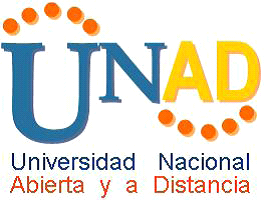 